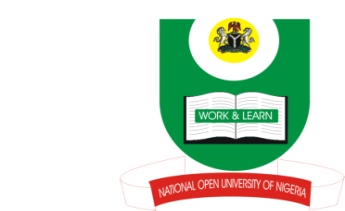 NATIONAL OPEN UNIVERSITY OF NIGERIA14-16 AHMADU BELLO WAY, VICTORIA ISLAND, LAGOSSCHOOL OF ARTS AND SOCIAL SCIENCESJUNE/JULY 2013 EXAMINATIONCOURSE CODE: CSS 791COURSE TITLE: EMERGENCY RIOT AND DISASTER CONTROL MANAGEMENTTIME ALLOWED: 2HRSINSTRUCTIONS: ANSWER 3 QUESTIONS IN ALL.1 mark for good use of English Language1:	Define the terms:Emergency	5 marksDisaster management	5 marksExplain the types of emergency that you know	13 marks(a) what do you understand by post traumatics stress disorder?     5 marks                                                      (b) differentiate between the characteristic symptoms of Post Traumatic Stress Disorder and the characteristic symptoms of Generalized Anxiety.	18 marksViolation of prisoners right can lead to riot, Discuss.		23 marksAccording to Rapoport (1970), crisis intervention is guided by six primary goals, all aimed at stabilizing and strengthening family functioning. Briefly analyse these goals.		23 marksBriefly explain the steps to crisis intervention.	23 marks